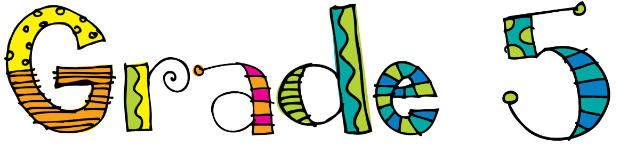 Please bring supplies on the first day of school, Thursday September 7, 2023The following are Core Materials:1 pkg		Loose-leaf (250-500 sheets)2 pkg		Graph Paper (4:1inch, 100 sheets)2 pkg		Sticky Notes or post-it notes (to jot notes)1		Calculator (basic)3		1-inch Binders, hard sided. (No larger sized, no zippers, no Velcro flap)2 pkg		Dividers (please try to avoid ones with slots for paper labels to be inserted)2		Composition/Writer’s notebook (Dollarama has these)4		Large glue sticks (20g)hand-held pencil sharpener that holds shavingsRuler, clear 30cm1 pkg		Colored Pencils (pack of 24, sharpened)1 pkg		Markers (unscented)1		Highlighter Marker1 		White Liquid Glue (small) 2		Sharpies (Black, fine tip) – or similarPair of good quality scissors2       	            White erasers 1 Pair		Inexpensive headphones or earbuds for computer/Chromebook use1 pair		non-Marking gym shoes (to be left in school)Agenda can be purchased online through SchoolCash for $8.75 For Music/String 1 inch Binder **For String students only1		Recorder (Yamaha or Aulos from Long and McQuade, if possible)Supplies for Personal Use:1 Box		Medium/Large Ziploc Freezer bags1 box		facial tissues1 pkg		Unscented cleaning/baby wipesNOTE: Teachers may require other specific items in the fall any many students will need to replenish items throughout the year.